                         ESTADO DO PIAUI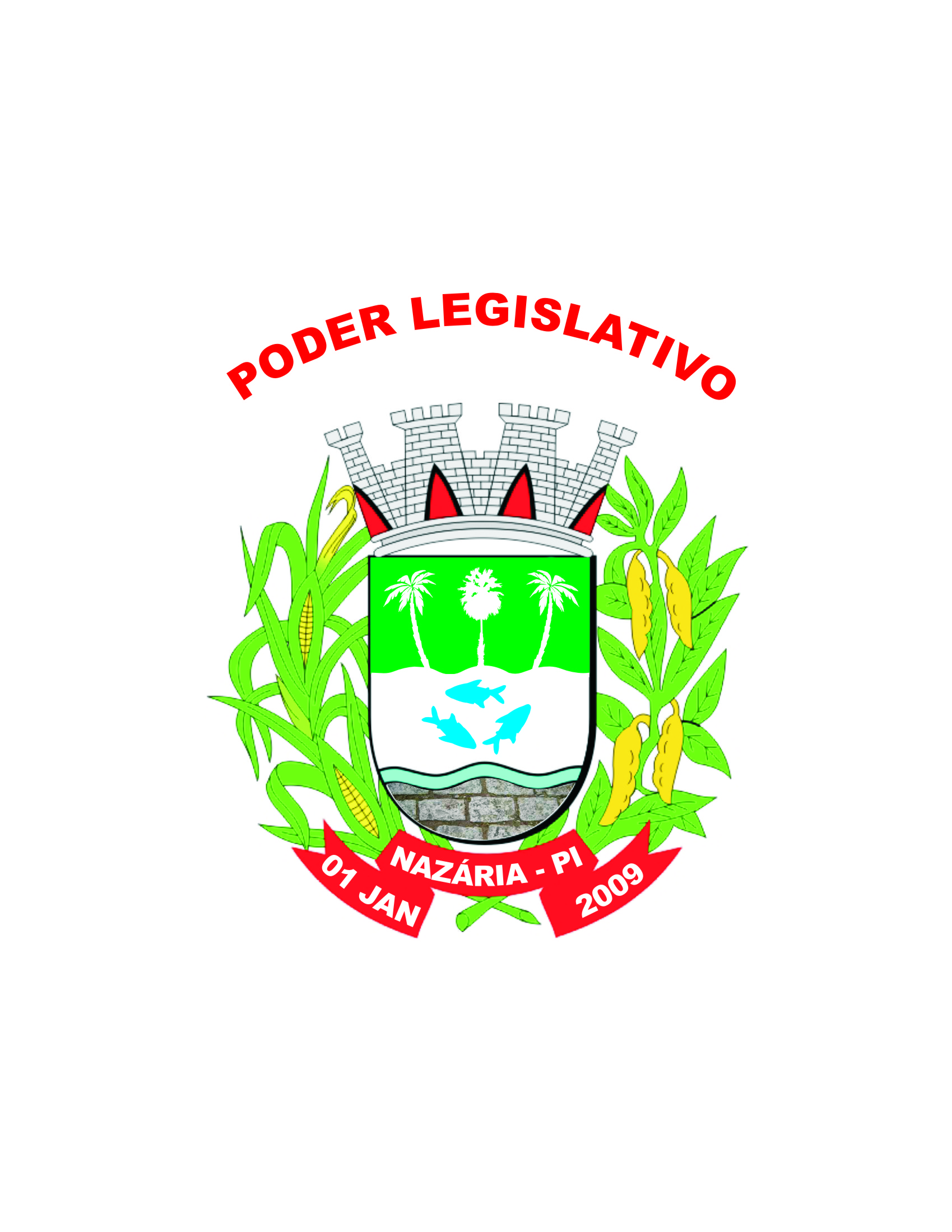                       CÂMARA MUNICIPAL DE NAZÁRIA           Rua Beca Vasconcelos, 1371- Centro – CEP: 64415-000 – Nazária PI                  CNPJ: 10.567.870/0001-09 – Tel: (86)3219-0328 – Email: camaranazariapi@gmail.comATA DA DÉCIMA NONA SESSÃO ORDINÁRIA DO QUARTO ANO LEGISLATIVO, DA SEGUNDA LEGISLATURA DA CÂMARA MUNICIPAL DE NAZÁRIA.Aos sete dias do mês de dezembro, do ano de dois mil e dezesseis, às nove horas, no Plenário da Câmara Municipal de Nazária, reuniram-se os Vereadores em Sessão ordinária, sob a presidência do Excelentíssimo Vereador Macello Fonseca, contando com as presenças dos Parlamentares: Eliton Leite de Carvalho – 2º Vice-Presidente da Câmara Municipal de Nazária; Francisco Bezerra Neto – 1º Secretário da Câmara Municipal de Nazária; Vereador Herbert Alencar, Vereador Alberto Sena, Vereador Marcelo Carvalho. Pelo que havendo número legal foi declarada aberta a Sessão. Foi lida e aprovada ATA da terceira e quarta sessão extraordinária do dia dezoito do mês de novembro, do ano de dois mil e dezesseis. EXPEDIENTE. No horário do Expediente fez uso da palavra o Vereador: 1º ORADOR – HERBERT ALENCAR – PT. Inicialmente saudou a todos. Comentou que a passagem molhada da comunidade baixa bonita será inaugurada agora em janeiro na qual á obra já se encontra concluída. Encerrou suas palavras desejando um bom dia a todos.  2º ORADOR – MARCELO CARVALHO – PDT. Inicialmente saudou a todos.  Comentou que esteve na fazenda do deputado Flávio Nogueira no fim de semana, onde o mesmo prometeu emenda para Nazária na área da saúde, Comentou sobre duas ruas na qual foi projeto do deputado Flavio Nogueira onde as mesmas encontram-se concluídas. Encerrou suas palavras desejando um bom dia a todos. Nada mais havendo a tratar, foi encerrada a Sessão, lavrada a presente Ata, a qual depois de lida e achada conforme, aprovada pelo Plenário, será assinada pela Mesa Diretora e demais Vereadores presentes.01- MACELLO FONSECA - PRESIDENTE – PRTB______________________________      02- EDIGAR GONÇALVES – VICE-PRESIDENTE- PSD- ________________________03- ELITON LEITE – 2º VICE-PRESIDENTE – PDT - ___________________________04- FRANCISCO BEZERRA – 1º SECRETÁRIO – PP- ___________________________05- MARCELO CARVALHO - PDT- __________________________________________06- FRANCISCA DE ARAUJO – PP - ________________________________________07- ALBERTO SENA – PT- __________________________________________________08- JOSÉ EVERARDO – PDT- ________________________________________________09- HERBERT ALENCAR – PT- ______________________________________________